N  o  r  d  i  s  k  a    R  o  t  a  r  i  a  n  e  r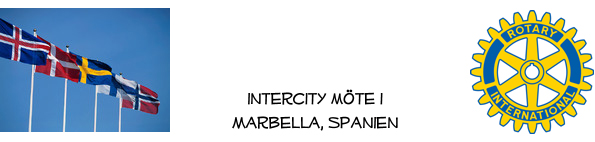 Rapport från möte 16 nov 2018Mötet öppnades av presidenten som hälsade de 53 församlade välkomnaKampsången anfördes av Einar Riise med all den kraft han har i stämman och de flesta stämde i.Claes-Åke Janson sålde ut lotterna i det vinrika lotteriet , till gagn för klubbens välgörande verksamhet.Einar Riise informerade om Norska skolans förnyade inriktning.Peter Modeen läste en rad bevingade ord och spädde på med me-too betonade historier.Folke Klint, dagens huvudtalare, höll ett innehållsrikt och tankvärt anförande om fördelar, risker & möjligheter med sociala medier.En riskbild vs motsvarande historiska tekniksteg, som man bävade för när de kom .Ett hands up för vad var och en bör tänka på vid spridning av personliga uppgifter på nätet.Nästa möte , 30/11 , torde bli innehållsrikt , någon Jul-tuning, ett spännande föredrag av Carl-Erik (Calle) Stålberg, som har en bakgrund som ordf i Swedbank, en rad engelska finansinstitutioner och nu ordförande också i Brisas golfklubb.Rubriken: Är framtiden nu ?Dessutom Presidentskifte, Folke Klint tar över som President för våren 2019Vi hoppas givetvis på god uppslutning även om säsongen går emot jul.Väl mött 30/11GustafNärvarande Rotarianer :Hans Alseryd, Hans Gunnar Andersson, Einar Askvig, Lars Biörck, Henry Björkman, Gustaf Celsing, Bo Griwell, Gösta Gustavsson, Hans-Göran Hansson, Claes Henriksson, Lars Ingerstam, Claes-Åke Janson, Hans Karlström, Folke Klint, Birte Knutsson, Ingvar Linden, Olle Ljungfeldt, Peter Modeen, Claes Nyberg, Alf Näslund, Otto Oest, Bo Rahm, Matti Raikkala, Einar Riise, Birgitta Wahlström, Per Wahlström, Lars-Erik Wilhelmsson, Michael Wrange, Leif Gustavsson, Bertil Wennström